Prezydent Miasta Pruszkowa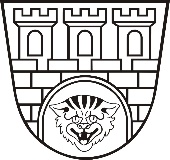 Zarządzenie nr   122 /2022Prezydenta Miasta Pruszkowaz dnia 11 maja 2022 r.w sprawie przejęcia samochodu marki Hyundai Coupe o numerze rejestracyjnym 
WPR 1517E nr VIN KMHJG31FPVU018081 na własność Gminy Miasto PruszkówNa podstawie art. 30 ust. 1 i ust. 2 pkt 3 ustawy z dnia 8 marca 1990 r. o samorządzie gminnym (t.j Dz. U. z 2022 r. poz.559 ze zm.) art. 50a ustawy z dnia 20 czerwca 1997 r. Prawo 
o ruchu drogowym (t.j. Dz.U. z 2021 r. poz. 450), rozporządzenia Ministra Spraw Wewnętrznych i Administracji z dnia 22 czerwca 2011 r. w sprawie usuwania pojazdów pozostawionych bez tablic rejestracyjnych lub których stan wskazuje na to, że nie są używane (Dz. U. 2011 r., Nr 143, poz. 845 ze zm.) zarządza się, co następuje:§ 1Samochód marki Hyundai Coupe o numerze rejestracyjnym WPR 1517E kolor bordowy na  podstawie   art.  50a ustawy   Prawo o ruchu  drogowym – usunięty z drogi w dniu 08.11.2021r. na parking przy ul. Przejazdowej 2 w Pruszkowie nieodebrany przez właściciela, przechodzi na własność Gminy Miasto Pruszków  z mocy ustawy Prawo o ruchu drogowym z dniem 09.05.2022r.§ 2Wykonanie zarządzenia powierza się Wydziałowi Finansów i Budżetu oraz Wydziałowi Organizacyjnemu Urzędu Miasta Pruszkowa.§ 3Zarządzenie podlega ogłoszeniu na tablicy ogłoszeń Gminy Miasto Pruszków oraz w BIP.§ 4Zarządzenie wchodzi w życie z dniem podpisania.                                                                                                                            Prezydent Miasta Pruszkowa                                                                                                                            Paweł Makuch